   Louisville City Schools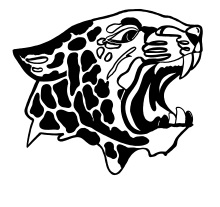 North Nimishillen School7337 EastonLouisville, Ohio 44641First Grade Supply List2018-201920 #2 Ticonderoga pencils (sharpened)1 Elmer’s “Glue All” (white bottle)12 glue sticks1 yellow highlighter2 folders with horizontal pockets and three hole punched (no fasteners)1 big pink eraserSchool box (regular size)1 box of Crayola washable markers (classic colors/wide)2 boxes of 24 count Crayola crayons1 box of tissues (family size)Boys only - 1 container of Clorox  wipesGirls only - 1 container of baby wipes1 pair of non-marking gym shoes to leave at schoolBackpack with no wheelsBoys only- Ziploc sandwich bagsGirl only- Ziploc storage gallon  bags1 bottle of Purell hand sanitizer – not travel size4 low odor dry erase markers (black only)1 one inch (1”) 3 ring binder with clear plastic sleeve on front 1 three hole pencil zipper pouch with see through clear window for binder1 pair of headphones (no ear buds) in a Ziploc bag with child’s name on bag Travel soap dish with removable lid (please make sure 24 crayons can fit inside)1 paint shirt inside a labeled gallon size Ziploc bag1 package of 3x5 index cards (100 count) No trappersPlease remove all items from packaging and label all supplies (except pencils) with child’s name or initials.Please keep in mind that supplies will need replaced periodically throughout the year.  At home: crayons, pencils, glue sticks, and scissors should be available to use for homework.